Prostředí: co možná nejčistší, minimalistické, připravené
Oblečení – triko FPF, pokud možno barvy: bílá, šedá, zelená, černáInfo – na začátku i na konci informace o metodě FPF – a dále některý z bodů:Učíme vás vidět souvislosti – máte vtočené koleno, proto bolest ramene,…zapojujeme jednotlivé svaly a tím, že každý sval správně pracuje, předcházím přetěžování svalů, které musí pracovat „za dva“dokážeme odstranit chronické i akutní bolesti pohybového aparátudokážeme odstranit bolesti kolen, kyčlí, ramen, loktů, zad apod.pro každého klienta individuální konzultace vypracujeme tréninkový plán – kde je foto cviku, přesný popis a počty opakováníZačátek vysílání – vyzkoušejte si před vysíláním „nanečisto“, že víte správnou cestu  a vše funguje, jak máBěhem vysílání – neustálý úsměv, mluvit pomalu, srozumitelně, nahlas. 
Nespěchat, dát si čas. 
Vybrat si 3 cviky(níž), zacvičit klasické opakování, hlídat 15 - 17min, případně zopakovat jeden ze cviků ještě jednou.Konec vysílání – poděkování, pozvání na stránku www.fitpainfree.com, požádání o komentář/sdílení/recenzi. Připojení do živého vysíláníJsou 2 cesty, záleží na vašem prohlížeči a aktualizacích fb. Snazší cesta – viz dole do obrázku č.3, poté už rovnou vidím sebe, vyplním a dám živé vysílání. Delší cesta popsána zde: facebook vyhledejte stránku fit pain free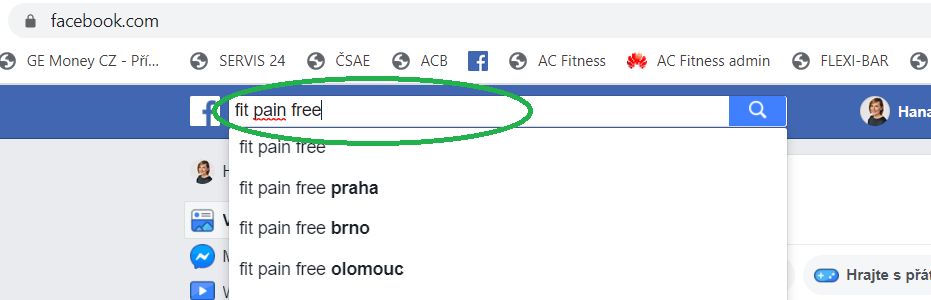 Přejděte na hl. stranu Fit Pain Free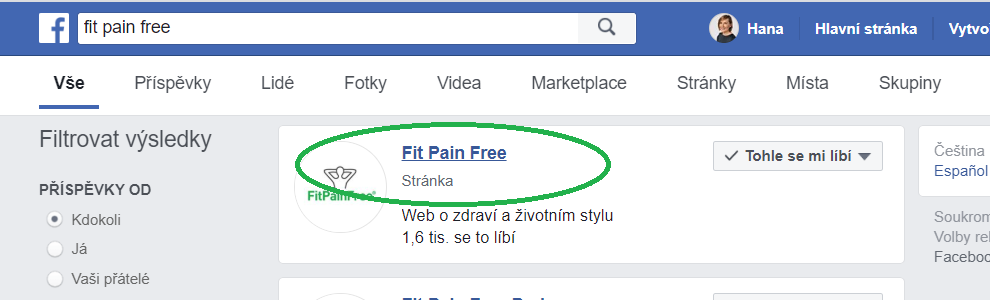 Živě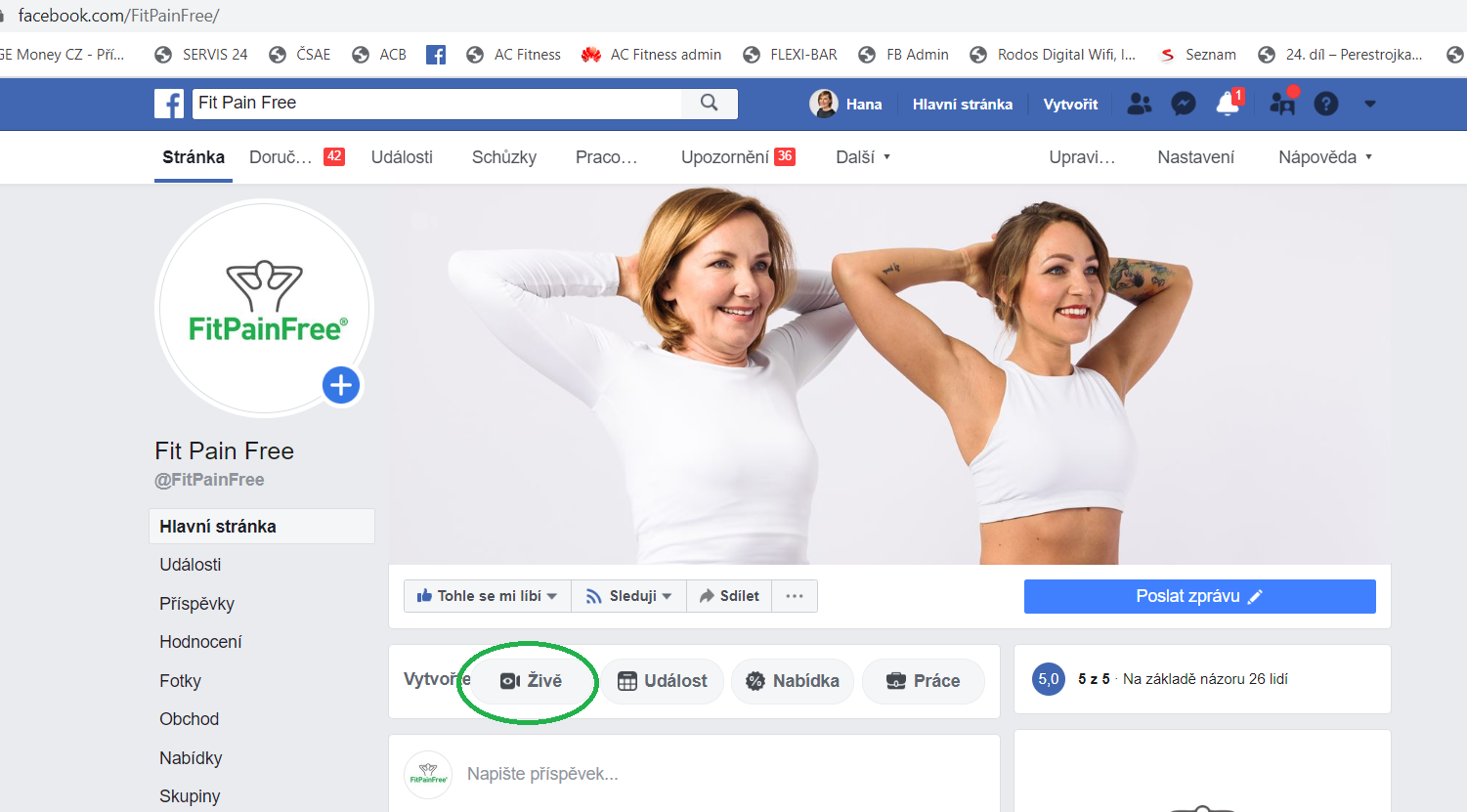 Rozkliknout použít streamovací kliče a kliknout na Camera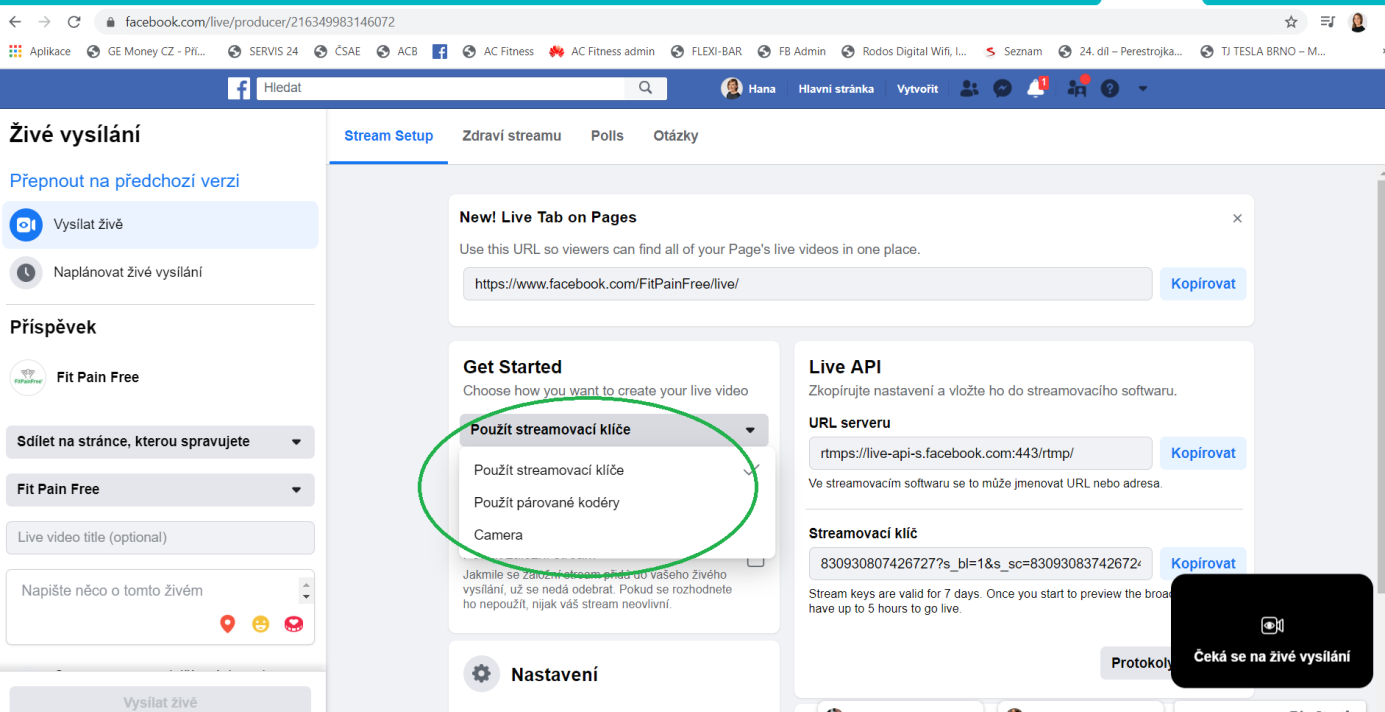 Vpravo dole je obrazovka – zvětšit si jiVlevo dole dát 1 minutu před vysíláním – vysílat živě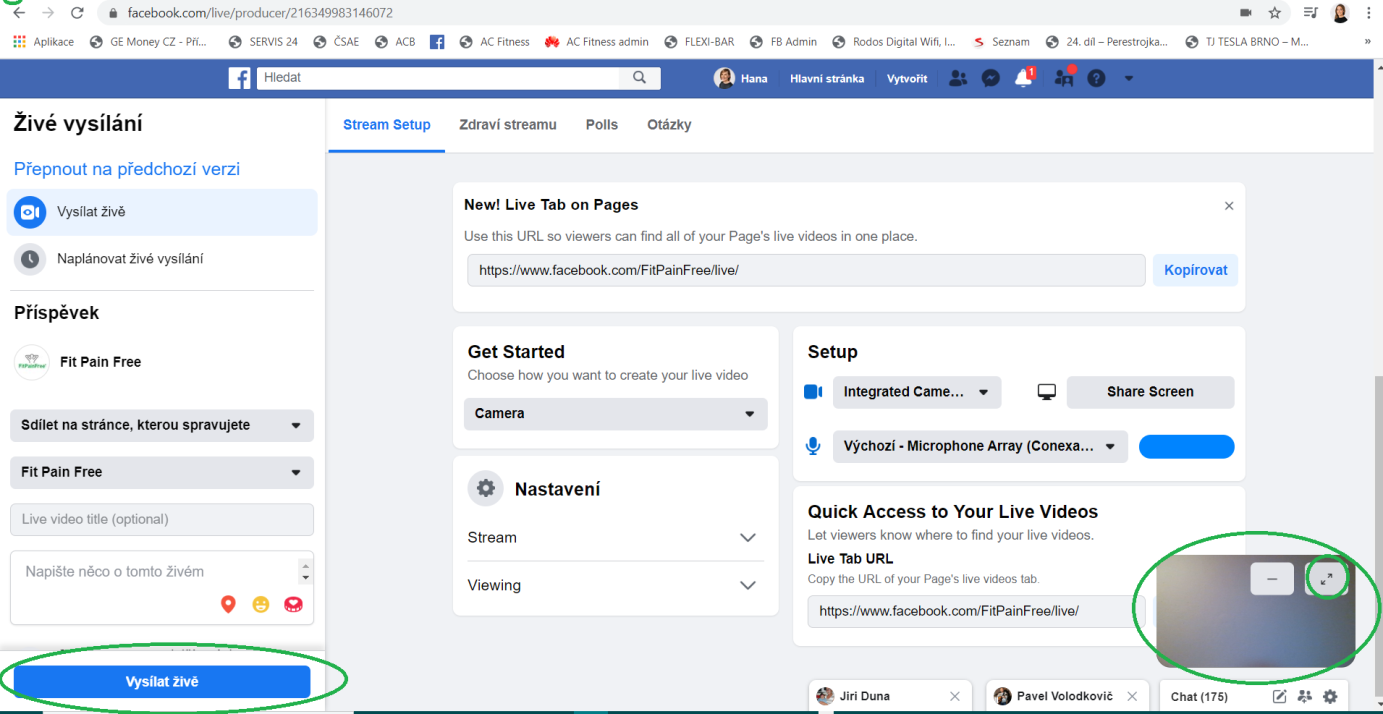 Odpočítá se 3,2,1 a jste ve vysíláníA JEDU! 
(nebo ukončím vlevo dole – zrušit)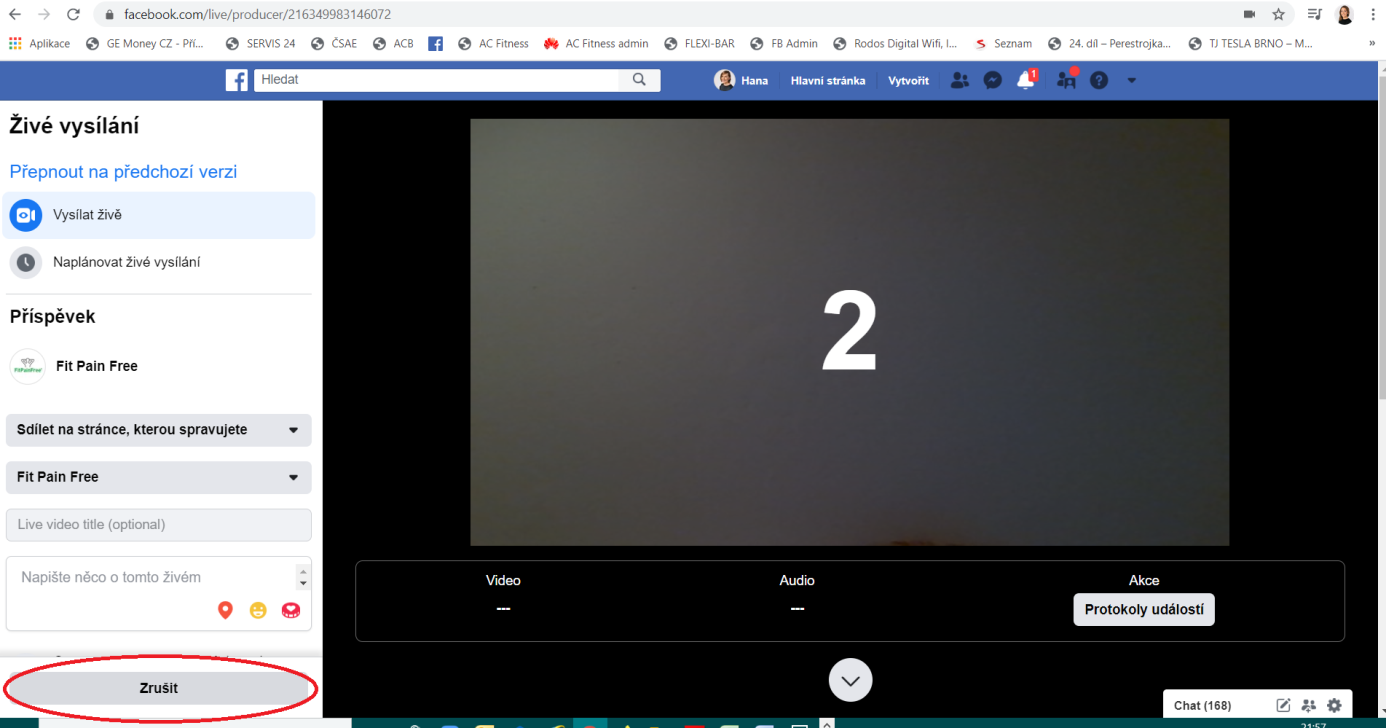 ZKOPÍRUJ:Název: 15 minutovka FitPainFree pro každého - 5.4. 18:30	 (přepiš den a hodinu)Příspěvek: 
Klasická 15 minutovka #FitPainFree, tentokát v režimu našich vybraných instruktorů. Seznam se s novými tvářemi, zacvič si s nimi a dej nám zpětnou vazbu! 

Zjisti, jaké zázraky dělá celá lekce FitPainFree 🤗 Vyzkoušej online skupinovku nebo vyhledej nejbližšího instruktora a nechej si po diagnostice vytvořit tréninkový plán na míru🤗
https://fitpainfree.com/o-fitpainfree/certifikovani-lektori-fitpainfree/
A URČITĚ NÁM NAPIŠ KOMENTÁŘ✅
Jak se ti cvičení líbí? Cítíš už rozdíl? Daří se ti pravidelnost? Kdo tě k FitPainFree přivedl? S kým se ti cvičí nejlíp? Chceš nám něco vzkázat? 😍